McCURDY EVENT CENTEREVENT RENTAL AGREEMENTThis Application form and rental fee must be provided to the City of Corunna to guarantee your reservation.  Any reservation without this application and paid rental fee is subject to cancellation without notice. OCCUPANCY IS APPROXIMATELY 350 PEOPLE IN THE UPPER LEVELAND APPROXIMATELY 250 PEOPLE IN THE LOWER LEVELThe key to the McCurdy Event Center must be picked up at Corunna City Hall on the Thursday immediately prior to your rental, during regular office hours, 8:00 a.m. – 5:00 p.m.  Please return key to City Hall on the next business day after your rental. Failure to return key on the next business day may result in loss of deposit or fine.Persons in your party are expected to arrive and leave the building at the times noted on this contract.  The rental party is confined to the rental area. Early arrival at an unauthorized time will result in loss of deposit or fine.Every attempt will be made to have the building cleaned and the restroom stocked.  If there is a problem, please contact Corunna City Hall.This Rental Agreement (the “Agreement”) is entered into on _________________, between the Responsible Party and the City of Corunna, a Michigan municipal corporation, whose address is 402 N. Shiawassee St., Corunna, MI 48817.   The City and Responsible Party shall collectively be referred to as the “Parties”.     In consideration of the fees paid and covenants hereinafter contained, the City agrees to grant and does hereby grant to the Responsible Party the right to use the Facility during the Rental Period, upon the following terms and conditions. RENTAL RULES AND REGULATIONS Responsible Party and his/her guests shall comply with the following rules and regulations:The City shall retain the right to refuse entry or dismiss from the Facility anyone not in compliance with federal, state, and local laws or the rules and regulations defined herein.  If the Responsible Party or his/her guests fail to adhere to the rules set forth in this Agreement, the City through its representative reserves the right to disband the event.The Responsible Party is responsible for all damage and/or loss occurring during the Rental Period of the Facility. If Responsible Party notices any damage before or during the Rental Period, Responsible Party must bring it to the City representative’s attention immediately. Responsible Party is responsible for the setup of his/her own equipment, tables, chairs, etc.  and is responsible for returning the City’s equipment to its original position and state at the end of the Rental Period. If the rental area is acceptably cleaned and the City’s equipment is returned to its original position and state at the end of the Rental Period, the cleaning/key deposit will be returned to the person listed as the Responsible Party at the address listed on the contract by check within 30 days. If the rental area is not acceptably cleaned or the City’s equipment is not returned to its original position and state, the cleaning/key deposit will be forfeited.   Responsible Party shall pay any additional charges for cleaning or maintenance that is required as a result of Responsible Party and/or his/her guest’s negligence or misuse of the Facility or surrounding park area. Responsible Party is responsible for bringing in and removing all personal items during the Rental Period. Any items left behind will be discarded. No thumbtacks, push pins, staplers, nails, or adhesives of any kind may be used to affix anything to the posts, walls, or floors of the Facility. Removable Command Strips may be used.Glitter, confetti, or other similar substances may not be used at or near the Facility.Light fixtures, plumbing fixtures, etc. are never to be removed or tampered with.The Responsible Party and his/her guests shall not possess, distribute, or sell any alcoholic beverages at, near, or in the Facility without first obtaining an alcohol permit from the City. The Responsible Party shall insure that any use of alcohol at the Facility complies with all local and state laws, rules, and regulations regarding the same during the Rental Period. Illegal drugs are not allowed in the Facility or in McCurdy Park.  If anyone in your party is found to have illegal drugs, legal action will be taken.Smoking is not allowed in the Facility. Animals are not allowed inside the Facility unless they are assisting a disabled person.Parking will be confined to designated parking areas only. Band or DJ music may not exceed “acceptable” noise level; City representative in their sole discretion may determine an acceptable noise level.  The City may control noise level if necessary. No person under the age of 18 may be left unsupervised in the Facility.  Adult supervision is required at all times. ALL trash items must be bagged, tied closed and placed in the trash dumpster behind the facility by Responsible Party by the end of the Rental Period. Responsible Party and his/her guests shall abide by all local, state, and federal ordinances, laws, and statutes.  Violations will include prosecution and prevention of future use of City facilities. The renter understands and agrees that, in the event of an emergency declared by the Mayor of the City of Corunna, use of the McCurdy Event Center as a shelter may result in the cancellation of any rental scheduled for the McCurdy Event Center during the emergency.Upon the breach of any term, covenant, or condition of this Agreement, the City may terminate the Contract with the same force and effect as if the original Rental Period had come to an end. CANCELLATION POLICYFacility Rental/Deposit Fees are fully refundable if Responsible Party cancels the Rental Period by notifying the City no less than 180 days prior to Rental Period. If notification of cancellation occurs between ninety (90) and 180 days prior to Rental Period, half of the Rental/Deposit Fees will be refunded. If cancellation occurs less than ninety (90) days prior to Rental Period, the Rental/Deposit Fees are non-refundable.   ASSUMPTION OF RISK AND RELEASE OF LIABILITYThe Responsible Party assumes all responsibility for any and all risks of damage or injury that may occur while using the Facility and surrounding park area. In consideration for being able to use the Facility, the Responsible Party hereby waives, releases and discharges from any and all liability the City, its elected and appointed officials, employees, agents, and volunteers for death, disability, personal injury, property damage, property theft, or actions of any kind which may occur.  Responsible Party agrees to release, waive, indemnify, and hold harmless the City, its elected and appointed officials, employees, agents, and volunteers, from any and all liability or claims made by other individuals or entities as a result of using the Facility. IN WITNESS WHEREOF, the Parties have executed as of the day and year first written above. RESPONSIBLE PARTY: ________________________________________ 			___________________________Signature (Responsible Party) 					DateCITY OF CORUNNA: ________________________________________ 			___________________________Signature (City Manager or designee) 				DatePLEASE TAKE THIS CONTRACT WITH YOU THE DAY OF YOUR RENTAL. This is your proof of the Rental Agreement with the City of Corunna for the use of the McCurdy Event 			Center on the date and time specified in the Rental Agreement.The City of Corunna is pleased to have you and your group in our facility. For information, or to discuss 		any needs or concerns, call Corunna City Hall at 989-743-3650 ext. 1.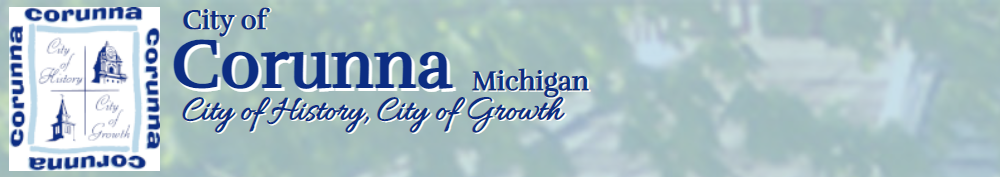 CONTACT INFORMATIONCONTACT INFORMATIONCONTACT INFORMATIONCONTACT INFORMATIONCONTACT INFORMATIONCONTACT INFORMATIONCONTACT INFORMATIONCONTACT INFORMATIONCONTACT INFORMATIONCONTACT INFORMATIONCONTACT INFORMATIONCONTACT INFORMATIONCONTACT INFORMATIONCONTACT INFORMATIONCONTACT INFORMATIONCONTACT INFORMATIONCONTACT INFORMATIONCONTACT INFORMATIONCONTACT INFORMATIONPrimary Contact PersonPrimary Contact PersonPrimary Contact PersonPrimary Contact PersonPrimary Contact PersonPrimary Contact PersonOrganization NameOrganization NameOrganization NameOrganization NameOrganization NameOrganization NameMailing AddressMailing AddressMailing AddressMailing AddressMailing AddressCityStateZipPhonePhoneEmailEmailEVENT INFORMATIONEVENT INFORMATIONEVENT INFORMATIONEVENT INFORMATIONEVENT INFORMATIONEVENT INFORMATIONEVENT INFORMATIONEVENT INFORMATIONEVENT INFORMATIONEVENT INFORMATIONEVENT INFORMATIONEVENT INFORMATIONEVENT INFORMATIONEVENT INFORMATIONEVENT INFORMATIONEVENT INFORMATIONEVENT INFORMATIONEVENT INFORMATIONEVENT INFORMATIONDescriptionDescriptionDescriptionDateDateStart TimeStart TimeEst. Attendance           Est. Attendance           Est. Attendance           Est. Attendance           End TimeEnd TimeFull Day Rental Full Day Rental Full Day Rental Full Day Rental Full Day Rental Full Day Rental Full Day Rental  Yes    No   (8:00am to 10:00pm) Yes    No   (8:00am to 10:00pm) Yes    No   (8:00am to 10:00pm) Yes    No   (8:00am to 10:00pm) Yes    No   (8:00am to 10:00pm) Yes    No   (8:00am to 10:00pm) Yes    No   (8:00am to 10:00pm) Yes    No   (8:00am to 10:00pm) Yes    No   (8:00am to 10:00pm) Yes    No   (8:00am to 10:00pm) Yes    No   (8:00am to 10:00pm) Yes    No   (8:00am to 10:00pm)Full Weekend Rental                Full Weekend Rental                Full Weekend Rental                Full Weekend Rental                Full Weekend Rental                Full Weekend Rental                Full Weekend Rental                 Yes    No   (6:00pm Friday until 12:00pm Sunday) Yes    No   (6:00pm Friday until 12:00pm Sunday) Yes    No   (6:00pm Friday until 12:00pm Sunday) Yes    No   (6:00pm Friday until 12:00pm Sunday) Yes    No   (6:00pm Friday until 12:00pm Sunday) Yes    No   (6:00pm Friday until 12:00pm Sunday) Yes    No   (6:00pm Friday until 12:00pm Sunday) Yes    No   (6:00pm Friday until 12:00pm Sunday) Yes    No   (6:00pm Friday until 12:00pm Sunday) Yes    No   (6:00pm Friday until 12:00pm Sunday) Yes    No   (6:00pm Friday until 12:00pm Sunday) Yes    No   (6:00pm Friday until 12:00pm Sunday)Will Alcohol Be Served?                  Will Alcohol Be Served?                  Will Alcohol Be Served?                  Will Alcohol Be Served?                  Will Alcohol Be Served?                  Will Alcohol Be Served?                  Will Alcohol Be Served?                   Yes    No   *If yes, complete Alcohol Addendum Yes    No   *If yes, complete Alcohol Addendum Yes    No   *If yes, complete Alcohol Addendum Yes    No   *If yes, complete Alcohol Addendum Yes    No   *If yes, complete Alcohol Addendum Yes    No   *If yes, complete Alcohol Addendum Yes    No   *If yes, complete Alcohol Addendum Yes    No   *If yes, complete Alcohol Addendum Yes    No   *If yes, complete Alcohol Addendum Yes    No   *If yes, complete Alcohol Addendum Yes    No   *If yes, complete Alcohol Addendum Yes    No   *If yes, complete Alcohol AddendumFEE SCHEDULEFEE SCHEDULEFEE SCHEDULEFEE SCHEDULEDurationLower LevelUpper LevelBoth Levels Full Day (8am to 10pm)N/A $2000.00 $3000.00 Full Weekend Rental (6p Fri–12p Sun)N/A $3000.00 $4000.00 Kitchen/Kitchenette Use IncludedN/A Kitchenette/Bar Kitchen and Kitchenette/Bar Deposit ($500 Cleaning/$100 Key)N/A $600.00 $600.00TOTALSCITY USE ONLYCITY USE ONLYCITY USE ONLYCITY USE ONLYCITY USE ONLYCITY USE ONLYCITY USE ONLYCITY USE ONLYCITY USE ONLYCITY USE ONLYCITY USE ONLYCITY USE ONLYCITY USE ONLYRentalFee$$PaidPaid Yes   NoRental Fee BalanceRental Fee Balance$$Paid Yes   NoDeposit Fee$$PaidPaid Yes   NoDeposit Fee BalanceDeposit Fee Balance$$Paid Yes   NoTotal Due$$PaidPaid Yes   NoTotal Balance DueTotal Balance Due$$Paid Yes   NoDate Added to CalendarKey Date OutKey Date OutKeyDate ReturnedCity Rep InitialsCity Rep Initials